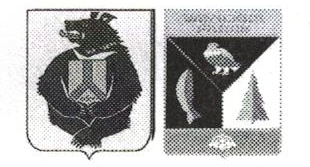 АДМИНИСТРАЦИЯ СЕЛЬСКОГО ПОСЕЛЕНИЯ «СЕЛО БУЛАВА»Ульчского муниципального района Хабаровского краяПОСТАНОВЛЕНИЕ19.12.2023    № 243-пас.БулаваОб определении мест запуска салютов, фейерверков в период Новогодних и Рождественских праздников на территории сельского поселения «Село Булава» Ульчского муниципального района Хабаровского краяВ соответствии с Федеральным законом от 6 октября 2003г. №131-Ф3 «Об общих принципах организации местного самоуправления в Российской Федерации», постановлением Правительства Российской Федерации от 16 сентября 2020г.  №1479 «Об утверждении Правил противопожарного режима в Российской Федерации», Уставом сельского поселения «Село Булава» Ульчского муниципального района Хабаровского края, в целях предупреждения возникновения пожаров и чрезвычайных ситуаций при запуске пиротехнических изделий бытового назначения и обеспечения безопасности граждан, администрация сельского поселения «Село Булава» Ульчского муниципального района Хабаровского краяПОСТАНОВЛЯЕТ:1. Определить открытые площадки для применение пиротехнических изделий (хлопушек, петард, бенгальских свечей, римских свечей, салютов, контурных свечей, летающих фейерверков, пусковых мортиров и т.п.) на территории сельского поселения «Село Булава» Ульчского муниципального района Хабаровского края: - центральная площадка на территории Стадиона;- береговая черта р.Амур в границах от дома № 41 .до дома № 42 по улице Набережная, от дома № 19 до дома № 23 по улице Набережная; 2. Отнести к местам, запрещенным для применения пиротехнических изделий на территории сельского поселения «Село Булава» Ульчского муниципального района Хабаровского края: - помещения, здания и сооружения любого функционального назначения;- территории взрывоопасных и пожароопасных объектов, газопроводов и линий высоковольтной электропередачи;- крыши, балконы, лоджии и выступающих части фасадов зданий (сооружений);- сценические площадки;- территории, непосредственно прилегающие к зданиям и сооружениям, в том числе к зданиям лечебных, детских и образовательных учреждений;- территориях объектов, имеющих важное культурное наследие памятников истории и культуры, кладбищ;3. Запретить использование пиротехнических изделий:- во время проведения мероприятий с массовым пребыванием людей в случае создания реальной угрозы для жизни и здоровья граждан, а также имущества физических и юридических лиц;- при погодных условиях, не позволяющих обеспечить меры пожарной безопасности, безопасность граждан и их имущества.3. Настоящее постановление вступает в силу со дня его официального опубликования (обнародования).4. Контроль исполнения постановления оставляю за собой.Глава сельского поселения                                                       Н.П.Росугбу